СТАТЬЯ В ГАЗЕТЕ «ПЯТИГОРСКАЯ ПРАВДА»Изучаем голос светофоров и дорог№ 189 от 2013-11-21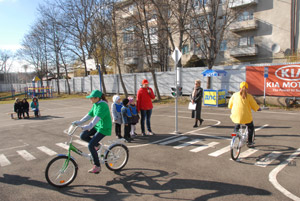 О том, что знание правил дорожного движения жизненно необходимо, известно всем. Особенно важно донести эту нехитрую азбуку до детей. Ведь они, в отличие от взрослых, более рассеянные и менее внимательные. А что предпринять, если у ребенка нарушен слух и звука приближающегося автомобиля он может попросту не услышать? Существуют специальные программы обучения таких ребят. В Пятигорске возможность перейти на «ты» с проезжей частью чуть больше года назад появилась у воспитанников Специальной (коррекционной) общеобразовательной школы-интерната № 27 для детей, которые по разным причинам не могут воспринимать мир с помощью слуха. Окружающая среда с ее многочисленными объектами для тех, кто страдает глухотой, является нередко малодоступной. Требуются определенные реабилитационные мероприятия для того, чтобы они имели равные возможности жизнедеятельности в мире слышащих. 

- В прошлом году был сделан большой шаг в этом направлении, - рассказала директор школы-интерната Людмила Вяткина. - В рамках партнерского проекта «К движению без ограничений!», реализуемого по инициативе Фонда поддержки детей, находящихся в трудной жизненной ситуации, и благодаря спонсорской помощи на базе школы открылась специализированная развивающая площадка. Она создана для игрового проведения занятий по обучению безопасному движению на дороге, повышения двигательной активности и профилактики травматизма.

Площадка представляет собой автогородок под открытым небом, где для наглядности установлены уменьшенные копии настоящих, работающих светофоров, есть самые важные дорожные знаки, автобусная остановка, разметка и пр.Больше года авторский коллектив педагогов школы разрабатывал программу, которая включает общие положения, цели и задачи деятельности городка, годовое календарно-тематическое планирование для 1-10 классов с учетом индивидуальных особенностей развития детей с нарушениями слуха. Недавно эта книга увидела свет. - Наши учителя, сурдопедагоги и воспитатели школы обладают высокой квалификацией и профессионализмом, - отметила Людмила Вяткина. – Но, конечно, успех невозможен без обязательного и активного участия родителей. С ними мы проводим отдельную работу. Школа-интернат сотрудничает и со специалистами центра «Живая нить».А на днях в автогородке был проведен открытый урок. То, что дорога умеет разговаривать на языке знаков и сигналов светофора, наглядно продемонстрировали несколько учеников школы-интерната. Сначала ребята отвечали на вопросы по ПДД, затем перешли к практической части: оседлали велосипеды и проехали по заранее заданному маршруту. При этом на пути их ждали препятствия в виде другого транспорта, переходящих улицу детей и др. В этих ситуациях ребята показали, как должен себя вести велосипедист согласно правилам дорожного движения. На мероприятии присутствовали представители ОГИБДД ОМВД по Пятигорску. Сотрудники ведомства регулярно проводят здесь совместные занятия. Как рассказал участник открытого урока Магомед Цуров, когда он приезжает на каникулы домой, то делится своими навыками со сверстниками. Говорит, что вне стен школы приобретенные знания ему помогают не попасть в беду. После окончания конкурсной программы все присутствовавшие посмотрели выступление творческого коллектива учреждения. Затем уже взрослые отправились на заседание «круглого стола», в ходе которого обсудили этапы и успехи реализации проекта «К движению без ограничений!»На сегодняшний день в школе-интернате учатся 117 детей. И каждый посещает специальные занятия, направленные на сближение с окружающим миром посредством изучения азбуки светофоров и дорог. Благодаря спонсорской помощи за этот год ребята смогли значительно продвинуться в указанном направлении. Ведь когда вся теория имеет наглядное подтверждение, она лучше усваивается.